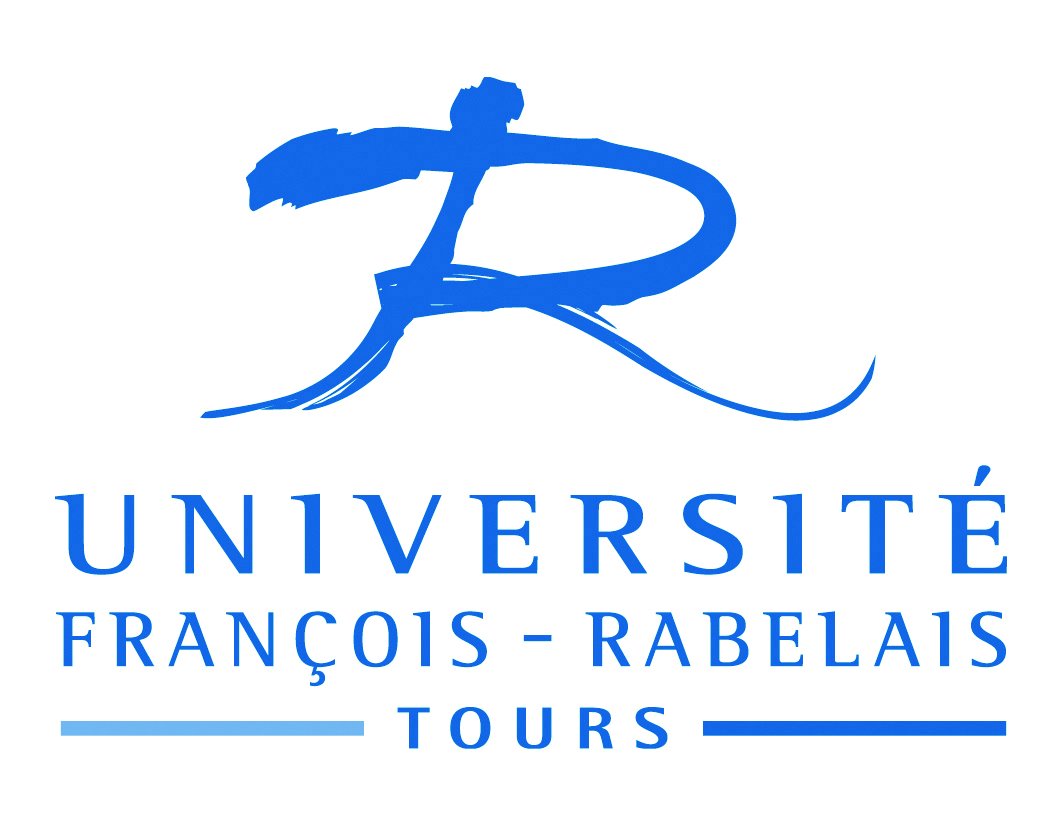 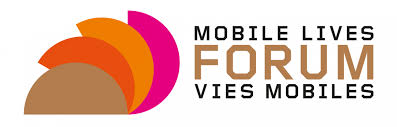 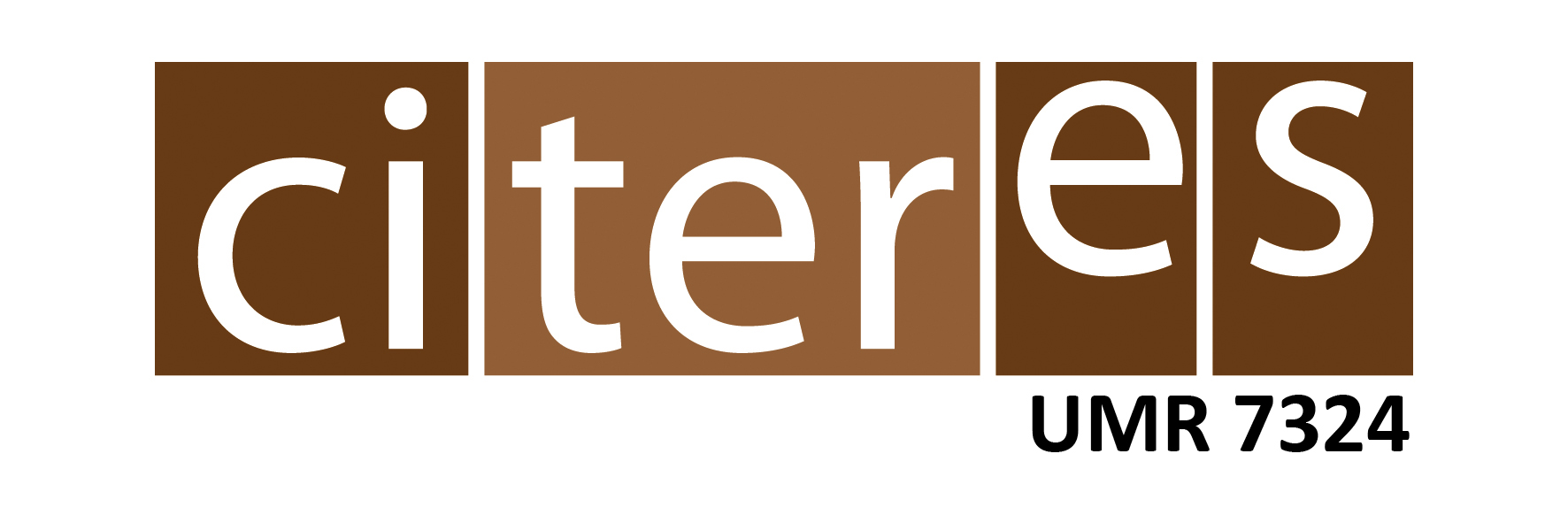 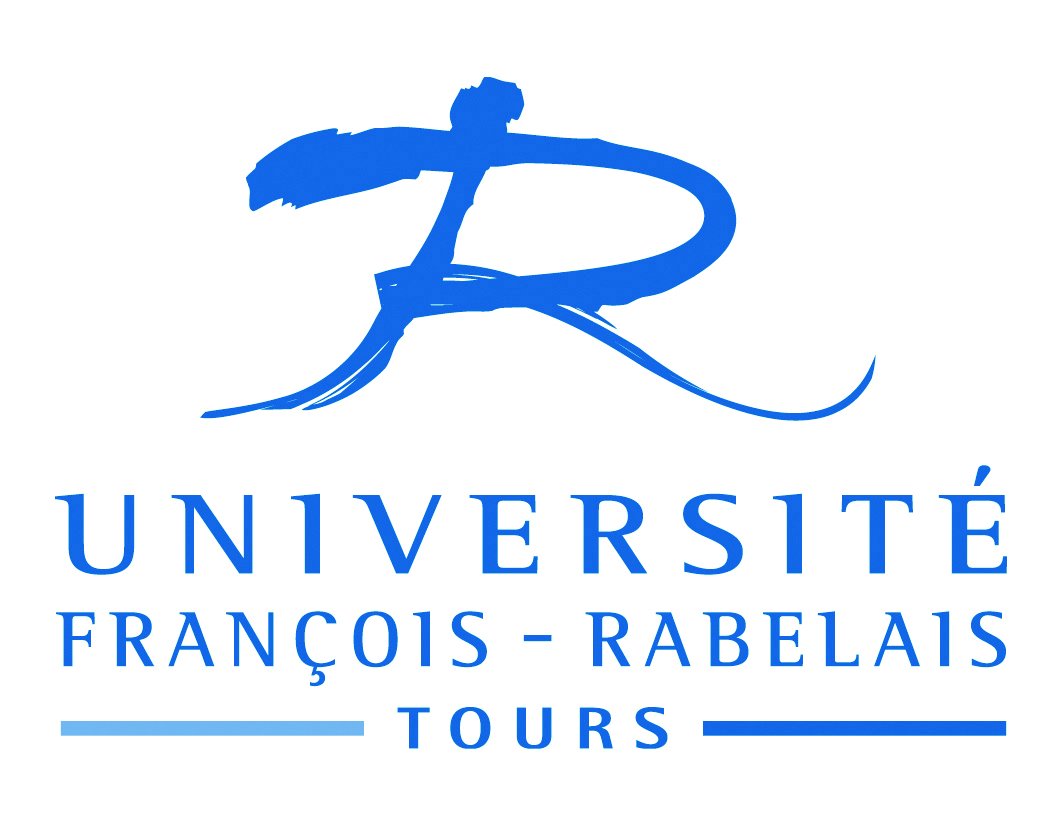 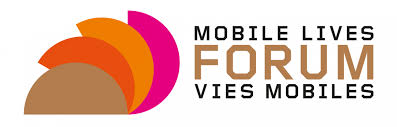 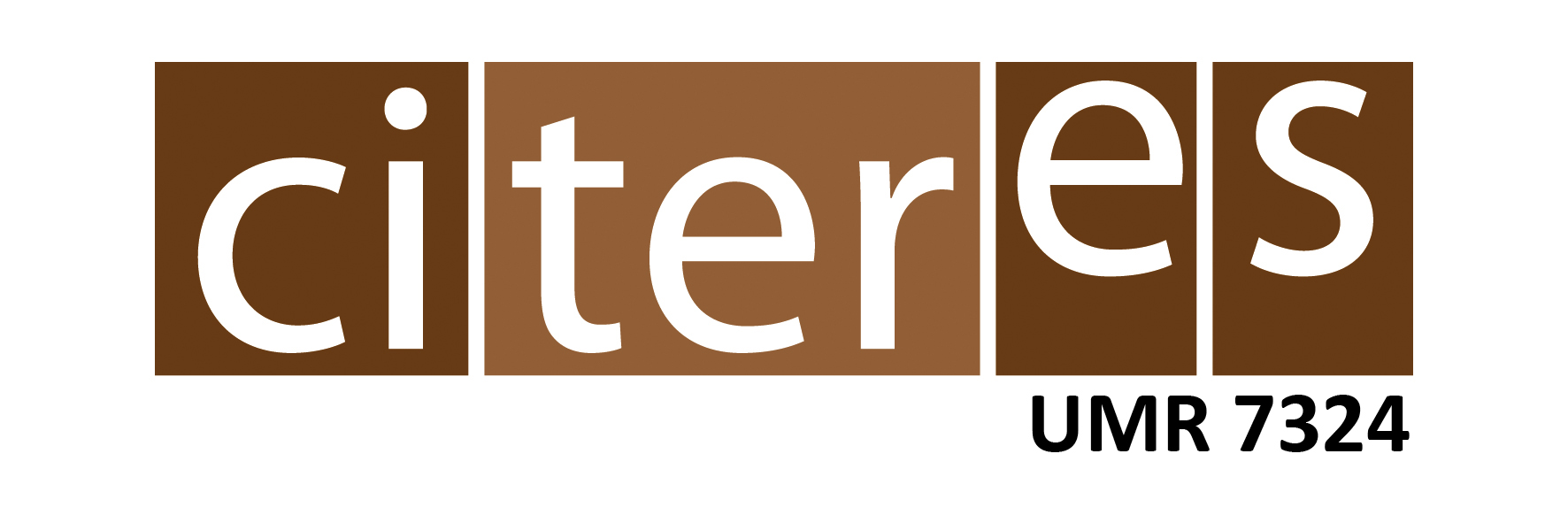 16ème colloque MSFS “Mobilités spatiales, méthodologies de collecte, d’analyse et de traitement”8 et 9 novembre 2018, UFR de Droit, sciences économiques et sociales, Université de ToursPréprogramme (en date du 15/06/18)Soucieux de décrire le “mobility turn” ou les formes “d’une société à individus mobiles”, les travaux sur les mobilités spatiales se sont multipliés ces deux dernières décennies. Des approches quantitatives aux méthodes compréhensives diversement inspirées, les recherches en cours révèlent la diversité des postures théoriques, des cadres méthodologiques et plus largement des conceptions de la mobilité ; et avec elle, des manières de construire les savoirs et de les interroger. Les progrès de l’interdisciplinarité, les apports de la pensée systémique et du pragmatisme, ou encore la montée en force des approches qualitatives, attentives aux cadres de l’expérience et aux logiques d’action ont profondément renouvelé ses concepts et ses approches.Simultanément, de nombreux travaux s’attachent à décloisonner les perspectives et les grandes entrées thématiques de la mobilité et hybrident les approches dans des formes inédites de dialogue qui s’avèrent nécessaires pour saisir une réalité complexe.A travers l’analyse et l’explicitation des méthodologies (de collecte, d’analyse et de traitement des données de la recherche) développées dans les recherches sur les mobilités spatiales, nous souhaitons au cours de ce 16ème colloque du GT Mobilités Spatiales, Fluidité Sociale, réinterroger les cadres théoriques et épistémologiques dans lesquels les chercheurs inscrivent leurs recherches. En reprenant les termes de S. Duchesne (2017), alors que dans les publications “les sections de méthodes montrent ordinairement l’échafaudage qui a permis d’aboutir à des résultats, nous cherchons plutôt à rendre compte de la construction de l’échafaudage”. Au-delà d’une simple description et d’une approche technique des méthodes employées, nous souhaitons encourager les chercheurs à expliciter leurs choix, leurs démarches ou encore leurs outils et la manière dont ceux-ci s’inscrivent dans leur recherche. Pourquoi avoir recours à telle approche ou telle méthodologie ? A quelle(s) conception(s) de la mobilité cette méthode est-elle attachée ? Quel questionnement théorique permet-elle de nourrir ? Quelles questions permet-elle de documenter ? Alors que les chercheurs travaillant sur les mobilités spatiales sont issus de disciplines, de cultures et de formations méthodologiques diverses et parfois très éloignées, ils travaillent pourtant sur un même objet, le fait mobilitaire. Dès lors, comment se comprendre ? Comment conserver une “cohérence” dans le champ des mobilités ? Comment faire jouer les complémentarités ? Il est organisé par l'UMR Citeres dans le cadre du programme de recherche “Mutualisation et méta-analyse de corpus qualitatifs sur les mobilités quotidiennes dans les territoires dépendants de l’automobile” financé et suivi scientifiquement par le Forum Vies Mobiles, institut de recherche de la SNCF. Jeudi 8 novembreVendredi 9 novembreSessions thématiquesSession 1 « Retour aux sources : Big data et mobilité »8 novembre – 14h-15h45- Boris Mericskay – « Appréhender les mobilités autrement grâce aux traces numériques : l'exemple des données de la plateforme de covoiturage Blablacar »- Alexandre Cebillac, Eric Daudé – « Entretiens semi-directif et traces twitter à Dehli »- Violaine Jurie – « La fête, la foule et la ville: collecter les données du carnaval de New Orleans »Session 2 « Retour aux sources : saisir l’expérience sensible, corporelle et émotive de la mobilité » Session 2-18 novembre – 14h-15h45- Stéphanie Gosset – « Approche systémique du corps comme objet spatial »- Alejandra Lazo Corvalan, Fabiola Miranda Pérez – « Approches non représentationnelles pour la compréhension de la mobilité dans des territoires non métropolitains au Chili »- Christine Chaubet, Caroline Guérin – « Mobilité et perception du temps : étude comparée d'un trajet en train et en car »Session 2-28 novembre – 16h-17h45- Théo Fort-Jacques – « Saisir la cohabitation dans le mouvement. La coprésence dans les lieux de mobilité au prisme de méthodes mobiles »- Brieux Bisson – « Des parcours photos commentés pour une approche in-situ du sentiment d’urbanité »- Florence Huguenin-Richard – « Cartographie sensible des pratiques piétonnes en lien avec les perceptions de l'environnement »Session 2-39 novembre – 8h30-10h15- Meddy Escuriet – « Approche longitudinale et émotionnelle des déplacements : méthodologie et retour d'expériences »- Pauline Detavernier – « Quelles sources pour une analyse historico-prospective de la pratique de la gare par la marche ? »- Adrien Caillot – « Utilisation d'une méthode mobile pour caractériser l'aptitude à circuler à vélo »Session 3 « Innovations dans la mise en œuvre et l’exploitation des enquêtes quantitatives sur la mobilité »8 novembre – 16h-17h45- Olivier Richard, Mathieu Rabaud – « Vers une nouvelle génération des EMD en France »- Florent Demoraes, Mégane Bouquet, Vincent Goueset – « Comparaison des mobilités quotidiennes adultes/enfants à travers la métrique des espaces-temps d'action : intérêt, limites, méthode de calcul et cartes - L'exemple de Bogota »- Joël Meissonnier, Maria Tébar – « Complémentarité entre panels et entretiens de réactivation. Et si on s'attachait à faire parler les données de mobilité ? »Session 4 « Traitement des données et hybridation des approches »Session 4-1 : Méthode de traitement : GPS et big data9 novembre – 8h30-10h15- Matthieu Adam, Stefan Duffner, Serge Fenet, Georges-Henry Laffont, Maël Meralli-Ballou Luc Merchez, Nathalie Ortar, Hervé Rivano – « Des traces GPS et des images mobiles pour susciter le discours des cyclistes. Premiers retours sur un dispositif de réactivation »- Baptiste Pourtau – « L'apport des données issues du smartphone dans l'observation de ses usages en situation de déplacement »- Charles-Auguste Beauvais, Marie-Soleil Cloutier – « Cartographie participative : les défis des nouvelles technologies et la richesse du récit de vie dans l'étude de la mobilité quotidienne des familles »- Lynnette Widder, Jessie Braden, Joy Ko – « Studies in eating, walking and wasting in the city »Session 4-2 : Méthodes de traitement des données9 novembre – 10h30-12h15- Françoise Bahoken - « La (néo)cartographie dans l’analyse (géo)graphique des mobilités spatiales » - Joseph Cacciari – « Mobility biography research et Travel socialization studies : un état de l'at critique sous le regard de la sociologie de la socialisation »- David Sayagh – « Comment rendre intelligible la diversité et la fluidité des manières de penser et de pratiquer le vélo des adolescent.e.s ? »Session 5 « Approches inter et pluridisciplinaires, échanges disciplinaires : Quelles implications sur les méthodes de recherche et les échanges entre chercheurs ? »9 novembre – 14h-15h45- Marie Huyghe, Laurent Cailly, Nicolas Oppenchaim – « Mutualisation et réanalyse des données de la recherche dans le champ des mobilités spatiales »- Aïna Chalabaev, Sonia Chardonnel, Hélène Bouscasse, Sarah Duché, Sandrine Isoard-Gautheur, Sandrine Mathy, Estelle Ployon, Anna Risch, Philippe Sarrazin, Rémy Slama, Kamila Tabaka, Carole Treibich – « Les apports de la littérature et des analyses préalables pour définir une intervention visant un report modal durable » - Sandrine Depeau et l’équipe de MOBIKIDS – « La trace : une notion partagée dans une recherche interdisciplinaire sur la mobilité et les rapports à l'espace des enfants »- Marina Popovic – « Acceptation de l'environnement thermique manifestée par les conduites piétonnières observables à distance »Session 6 « Publics et terrains d’enquête : quelle adaptation des méthodes ? »Session 6-1 : Mobilité des touristes9 novembre – 10h30-12h15- Elsa Martin, Michèle Lalanne - « Saisir des mobilités touristiques en ville moyenne. De l’innovation méthodologique à la complémentarité des outils d’enquête »- Lionel Kieffer, Olivier Richard, Mathieu Maréchal, Fabio Rendina – « L'enquête présentielle estivale corse : entre observation des déplacements des touristes et problématiques de mobilité quotidienne des résidents »- Fabio Rendina, Jimmy Armoogum, Myriam Maumy-Bertrand – « Mesure de la mobilité des non-résidents »Session 6-2 : Mobilité de groupes sociaux difficiles d’accès9 novembre – 14h-15h45- Emma Peltier – « Enquêter sur les bidonvilles : quelles méthodes pour appréhender les mobilités des habitants ? »- Pierre-Louis Ballot – « Chercher sans s'annoncer chercheur : retour réflexif sur une immersion dans le monde des routiers »- Sophie Avarguez, Aude Harlé – « Passer la frontière pour une IVG - comment accéder à l'expérience de ces mobilités ? »9h-9h30Accueil des participants9h30-10hIntroduction10h15-11h45Table-ronde “Evolution du champ des mobilités spatiales : cadres théoriques et regards épistémologiques” avec Françoise Dureau, Vincent Kaufmann, Pierre Lannoy, Jean-Pierre Orfeuil12h-14hDéjeuner14h-15h45Session thématique 1 ; Session thématique 2-116h-17h45Session thématique 3 ; Session thématique 2-2A partir de 20hDîner de gala8h30-10h15Session thématique 4-1 ; Session thématique 2-310h30-12h15Session thématique 4-2 ; Session thématique 6-112h30-14hDéjeuner14h-15h45Session thématique 5 ; Session thématique 6-216h-17hConclusion et ouverture